АНКЕТА КАНДИДАТАЧАСТЬ I ОБЩИЕ СВЕДЕНИЯ(заполняется кандидатом)ОБЩИЕ СВЕДЕНИЯ ОБРАЗОВАНИЕ      Отметьте соответствие:   Высшее                   Среднее специальное                       Среднее Укажите основное и дополнительное образование, начиная с последнего места учебы Водительское удостоверениеИНФОРМАЦИЯ О ВОЕННОЙ ОБЯЗАННОСТИ ОПЫТ РАБОТЫ Укажите все места работы (службы), как на основании трудового договора, так и по гражданско-правовомудоговору, начиная с последнего)навыки работы с компьютером Подчеркните нужное и заполните приложение к анкетеЗнание иностранных языков Отметьте крестиком Дополнительная ИнформацияУкажите, пожалуйста, Ваши пожелания по оплате труда: _______________________ руб. и условиям работы _____________________________________________________________________________________Привлекались ли Вы к административной, уголовной ответственности (если да, то укажите за что) ___________________________________________________________________________________________________________________Закончите, пожалуйста, следующие предложения, избегая шутливых и ироничных ответов: Мои главные достоинства (сильные стороны):       как работника _______________________________________________________________________________________       как личности ________________________________________________________________________________________В работе больше всего меня интересует _________________________________________________________________Меня могут рекомендовать как работника следующие люди (укажите должность и место работы, контактные телефоны) ____________________________________________________________________________________________________________________________________________________________________________________________________Мои слабые стороны (в том числе вредные привычки) это – _______________________________________________________________________________________________________________________________________________________Я подтверждаю, что все сведения, приведенные в данной анкете, верны и не возражаю против их проверки, при необходимости.Дата «____» _____________ 20____ г. 			     Подпись* ____________________________________(*вставьте скан подписи или страницы с подписью при предоставлении анкеты в электронном виде)Приложение к анкете кандидатаНАВЫКИ РАБОТЫ С КОМПЬЮТЕРОМпункт 1 – обязательный для заполнения всеми кандидатами,пункт 2 – для заполнения кандидатами, обладающими указанными профессиональными знаниями, навыками и претендующими на должности, связанные с их применениемБазовые знанияПрофессиональные знания и навыкиАНКЕТА КАНДИДАТАЧАСТЬ IIЛИЧНОСТНЫЙ ОПРОСНИК(заполняется кандидатом)________________________________________________________________________________(Фамилия Имя собственное Отчество)Дата «____» _____________ 20____ г. 	Подпись _________________________     ВАКАНСИЯМесто для фотографии кандидата (последнего времени)Фамилия:Место для фотографии кандидата (последнего времени)Имя:Место для фотографии кандидата (последнего времени)Отчество:Дата рождения Место рождения Гражданство Адрес регистрации Адрес проживания Паспортные данные Серия _____________Номер _________________________________________Кем и когда выдан__________________________________________________Контактные телефоныДомашний: ______________________ Мобильный _______________________Электронный адрес Семейное положение ДетиЛичный автомобиль (да/нет)Имеете ли Вы награды, грамоты, какие?Как вы узнали о вакансии?Пожалуйста, отметьте галочкой.Знакомые (укажите ФИО) ________________________________________Интернет (укажите название сайта) ________________________________Сайт компании_________________________________________________Другое (укажите)_______________________________________________Период(месяц, год)Учебное ЗаведениеФормаобучения(дн., веч., заоч.)Квалификация по дипломуСпециализацияпо дипломуСредний баллКатегория / стаж (лет)ВСDЕДАНЕТПроходили ли Вы срочную службу? Являетесь ли Вы военнообязанным? Состоите ли Вы на воинском учете?Ваше последнее воинское (специальное) званиеПериод работы (месяц, год)Название организации.Сфера деятельности организации.Должность. Причина увольнения.(Объясните ситуацию, если по собственному желанию)Основные обязанности (достижения), приобретенные навыки:  Пользователь  (заполняется только пункт 1 Приложения к анкете)IT – специалист(заполняется Приложение к анкете полностью)ЯзыкЯзыкУровень владения языкомУровень владения языкомУровень владения языкомПрактика применения языка (место работы, область)ЯзыкЯзыкСвободноСреднеПлохоПрактика применения языка (место работы, область)Читаю Говорю Пишу Читаю Говорю Пишу ПО на рабочих местах:  Word, Excel, Power Point, Visio, Project, Outlook или другие почтовые клиенты, FineReader, CRM, Электронный документооборот, 1С и др.ПО на рабочих местах:  Word, Excel, Power Point, Visio, Project, Outlook или другие почтовые клиенты, FineReader, CRM, Электронный документооборот, 1С и др.ПО на рабочих местах:  Word, Excel, Power Point, Visio, Project, Outlook или другие почтовые клиенты, FineReader, CRM, Электронный документооборот, 1С и др.ПО на рабочих местах:  Word, Excel, Power Point, Visio, Project, Outlook или другие почтовые клиенты, FineReader, CRM, Электронный документооборот, 1С и др.ПО на рабочих местах:  Word, Excel, Power Point, Visio, Project, Outlook или другие почтовые клиенты, FineReader, CRM, Электронный документооборот, 1С и др.НаименованиеПрактический опыт, летПоследнее применение, годУровень владенияУровни владения:1. Имею общее представление 2. Пользователь 3. Продвинутый пользователь Уровни владения:1. Имею общее представление 2. Пользователь 3. Продвинутый пользователь Уровни владения:1. Имею общее представление 2. Пользователь 3. Продвинутый пользователь Уровни владения:1. Имею общее представление 2. Пользователь 3. Продвинутый пользователь Уровни владения:1. Имею общее представление 2. Пользователь 3. Продвинутый пользователь Уровни владения:1. Имею общее представление 2. Пользователь 3. Продвинутый пользователь Уровни владения:1. Имею общее представление 2. Пользователь 3. Продвинутый пользователь Уровни владения:1. Имею общее представление 2. Пользователь 3. Продвинутый пользователь Уровни владения:1. Имею общее представление 2. Пользователь 3. Продвинутый пользователь Операционные системы и среды:  CBM EC, CMS, CP/M, HP-UX, IBM AIX, Linux Debian, Linux Red Hat, Linux Slackware, Linux SuSE, Linux Yellow Dog, MacOS, MS/PC DOS, MVS SP/XA, MVS SP/ESA, OpenVMS, OSF/1, OS/360/370, OS/390, OS/390 Open Edition, OS/2, OS/400, Palm OS, QNX, RSX, SGI IRIX, Solaris, Tru64 Unix, Unix for Intel PC, VMS, VM/SP, VM/ESA, VSE, Windows 3.x., Windows 95/98, Windows NT, Windows Server и др.Операционные системы и среды:  CBM EC, CMS, CP/M, HP-UX, IBM AIX, Linux Debian, Linux Red Hat, Linux Slackware, Linux SuSE, Linux Yellow Dog, MacOS, MS/PC DOS, MVS SP/XA, MVS SP/ESA, OpenVMS, OSF/1, OS/360/370, OS/390, OS/390 Open Edition, OS/2, OS/400, Palm OS, QNX, RSX, SGI IRIX, Solaris, Tru64 Unix, Unix for Intel PC, VMS, VM/SP, VM/ESA, VSE, Windows 3.x., Windows 95/98, Windows NT, Windows Server и др.Операционные системы и среды:  CBM EC, CMS, CP/M, HP-UX, IBM AIX, Linux Debian, Linux Red Hat, Linux Slackware, Linux SuSE, Linux Yellow Dog, MacOS, MS/PC DOS, MVS SP/XA, MVS SP/ESA, OpenVMS, OSF/1, OS/360/370, OS/390, OS/390 Open Edition, OS/2, OS/400, Palm OS, QNX, RSX, SGI IRIX, Solaris, Tru64 Unix, Unix for Intel PC, VMS, VM/SP, VM/ESA, VSE, Windows 3.x., Windows 95/98, Windows NT, Windows Server и др.Операционные системы и среды:  CBM EC, CMS, CP/M, HP-UX, IBM AIX, Linux Debian, Linux Red Hat, Linux Slackware, Linux SuSE, Linux Yellow Dog, MacOS, MS/PC DOS, MVS SP/XA, MVS SP/ESA, OpenVMS, OSF/1, OS/360/370, OS/390, OS/390 Open Edition, OS/2, OS/400, Palm OS, QNX, RSX, SGI IRIX, Solaris, Tru64 Unix, Unix for Intel PC, VMS, VM/SP, VM/ESA, VSE, Windows 3.x., Windows 95/98, Windows NT, Windows Server и др.Операционные системы и среды:  CBM EC, CMS, CP/M, HP-UX, IBM AIX, Linux Debian, Linux Red Hat, Linux Slackware, Linux SuSE, Linux Yellow Dog, MacOS, MS/PC DOS, MVS SP/XA, MVS SP/ESA, OpenVMS, OSF/1, OS/360/370, OS/390, OS/390 Open Edition, OS/2, OS/400, Palm OS, QNX, RSX, SGI IRIX, Solaris, Tru64 Unix, Unix for Intel PC, VMS, VM/SP, VM/ESA, VSE, Windows 3.x., Windows 95/98, Windows NT, Windows Server и др.НаименованиеПрактический опыт, летПоследнее применение, годУровень владенияУровни владения:1. Имею общее представление 2. Уровень пользователя3. Уровень программиста4. Уровень администратора5. Уровень системного программистаУровни владения:1. Имею общее представление 2. Уровень пользователя3. Уровень программиста4. Уровень администратора5. Уровень системного программистаУровни владения:1. Имею общее представление 2. Уровень пользователя3. Уровень программиста4. Уровень администратора5. Уровень системного программистаУровни владения:1. Имею общее представление 2. Уровень пользователя3. Уровень программиста4. Уровень администратора5. Уровень системного программистаУровни владения:1. Имею общее представление 2. Уровень пользователя3. Уровень программиста4. Уровень администратора5. Уровень системного программистаУровни владения:1. Имею общее представление 2. Уровень пользователя3. Уровень программиста4. Уровень администратора5. Уровень системного программистаУровни владения:1. Имею общее представление 2. Уровень пользователя3. Уровень программиста4. Уровень администратора5. Уровень системного программистаУровни владения:1. Имею общее представление 2. Уровень пользователя3. Уровень программиста4. Уровень администратора5. Уровень системного программистаУровни владения:1. Имею общее представление 2. Уровень пользователя3. Уровень программиста4. Уровень администратора5. Уровень системного программистаУровни владения:1. Имею общее представление 2. Уровень пользователя3. Уровень программиста4. Уровень администратора5. Уровень системного программистаБазы данных:  Access, ADABAS, Btrieve, Centura SQLBase, Clarion, Clipper, Codebase, Dataflex, DB2, DBVista, dBase, Filemaker, FoxBase, FoxPro, IBM SQL/DS, IMS, Informix, Ingres, InterBase, Lotus Notes, MDBS IV, MS SQL Server, MySQL, Oracle, Q&A, Paradox, Sybase  и др.Базы данных:  Access, ADABAS, Btrieve, Centura SQLBase, Clarion, Clipper, Codebase, Dataflex, DB2, DBVista, dBase, Filemaker, FoxBase, FoxPro, IBM SQL/DS, IMS, Informix, Ingres, InterBase, Lotus Notes, MDBS IV, MS SQL Server, MySQL, Oracle, Q&A, Paradox, Sybase  и др.Базы данных:  Access, ADABAS, Btrieve, Centura SQLBase, Clarion, Clipper, Codebase, Dataflex, DB2, DBVista, dBase, Filemaker, FoxBase, FoxPro, IBM SQL/DS, IMS, Informix, Ingres, InterBase, Lotus Notes, MDBS IV, MS SQL Server, MySQL, Oracle, Q&A, Paradox, Sybase  и др.Базы данных:  Access, ADABAS, Btrieve, Centura SQLBase, Clarion, Clipper, Codebase, Dataflex, DB2, DBVista, dBase, Filemaker, FoxBase, FoxPro, IBM SQL/DS, IMS, Informix, Ingres, InterBase, Lotus Notes, MDBS IV, MS SQL Server, MySQL, Oracle, Q&A, Paradox, Sybase  и др.Базы данных:  Access, ADABAS, Btrieve, Centura SQLBase, Clarion, Clipper, Codebase, Dataflex, DB2, DBVista, dBase, Filemaker, FoxBase, FoxPro, IBM SQL/DS, IMS, Informix, Ingres, InterBase, Lotus Notes, MDBS IV, MS SQL Server, MySQL, Oracle, Q&A, Paradox, Sybase  и др.НаименованиеПрактический опыт, летПоследнее применение, годУровень владенияУровни владения:1. Имею общее представление2. Написание небольших программ3. Большой опыт программирования4. Опыт администратора БДУровни владения:1. Имею общее представление2. Написание небольших программ3. Большой опыт программирования4. Опыт администратора БДУровни владения:1. Имею общее представление2. Написание небольших программ3. Большой опыт программирования4. Опыт администратора БДУровни владения:1. Имею общее представление2. Написание небольших программ3. Большой опыт программирования4. Опыт администратора БДУровни владения:1. Имею общее представление2. Написание небольших программ3. Большой опыт программирования4. Опыт администратора БДУровни владения:1. Имею общее представление2. Написание небольших программ3. Большой опыт программирования4. Опыт администратора БДУровни владения:1. Имею общее представление2. Написание небольших программ3. Большой опыт программирования4. Опыт администратора БДУровни владения:1. Имею общее представление2. Написание небольших программ3. Большой опыт программирования4. Опыт администратора БДУровни владения:1. Имею общее представление2. Написание небольших программ3. Большой опыт программирования4. Опыт администратора БДУровни владения:1. Имею общее представление2. Написание небольших программ3. Большой опыт программирования4. Опыт администратора БДТелекоммуникационные средства:   APPC, APPN, ATM, CICS, Ethernet, IBM LAN Server, IBM Peer, IBM MQ Series, IBM Personal Communication, IPX/SPX, MPLS, DWDM, ISDN, LANtastic, NetBIOS, Novell Netware, Personal Netware, Samba, SDLC, SNA, TCP/IP, Token Ring, VTAM, WFWG, Win95, Win 2000, Win NT, X.25, X.400  и др.Телекоммуникационные средства:   APPC, APPN, ATM, CICS, Ethernet, IBM LAN Server, IBM Peer, IBM MQ Series, IBM Personal Communication, IPX/SPX, MPLS, DWDM, ISDN, LANtastic, NetBIOS, Novell Netware, Personal Netware, Samba, SDLC, SNA, TCP/IP, Token Ring, VTAM, WFWG, Win95, Win 2000, Win NT, X.25, X.400  и др.Телекоммуникационные средства:   APPC, APPN, ATM, CICS, Ethernet, IBM LAN Server, IBM Peer, IBM MQ Series, IBM Personal Communication, IPX/SPX, MPLS, DWDM, ISDN, LANtastic, NetBIOS, Novell Netware, Personal Netware, Samba, SDLC, SNA, TCP/IP, Token Ring, VTAM, WFWG, Win95, Win 2000, Win NT, X.25, X.400  и др.Телекоммуникационные средства:   APPC, APPN, ATM, CICS, Ethernet, IBM LAN Server, IBM Peer, IBM MQ Series, IBM Personal Communication, IPX/SPX, MPLS, DWDM, ISDN, LANtastic, NetBIOS, Novell Netware, Personal Netware, Samba, SDLC, SNA, TCP/IP, Token Ring, VTAM, WFWG, Win95, Win 2000, Win NT, X.25, X.400  и др.Телекоммуникационные средства:   APPC, APPN, ATM, CICS, Ethernet, IBM LAN Server, IBM Peer, IBM MQ Series, IBM Personal Communication, IPX/SPX, MPLS, DWDM, ISDN, LANtastic, NetBIOS, Novell Netware, Personal Netware, Samba, SDLC, SNA, TCP/IP, Token Ring, VTAM, WFWG, Win95, Win 2000, Win NT, X.25, X.400  и др.НаименованиеПрактический опыт, летПоследнее применение, годУровень владенияУровни владения:1. Имею общее представление2. Уровень пользователя3. Уровень администратора сети4. Опыт программирования для сетейУровни владения:1. Имею общее представление2. Уровень пользователя3. Уровень администратора сети4. Опыт программирования для сетейУровни владения:1. Имею общее представление2. Уровень пользователя3. Уровень администратора сети4. Опыт программирования для сетейУровни владения:1. Имею общее представление2. Уровень пользователя3. Уровень администратора сети4. Опыт программирования для сетейУровни владения:1. Имею общее представление2. Уровень пользователя3. Уровень администратора сети4. Опыт программирования для сетейУровни владения:1. Имею общее представление2. Уровень пользователя3. Уровень администратора сети4. Опыт программирования для сетейУровни владения:1. Имею общее представление2. Уровень пользователя3. Уровень администратора сети4. Опыт программирования для сетейУровни владения:1. Имею общее представление2. Уровень пользователя3. Уровень администратора сети4. Опыт программирования для сетейУровни владения:1. Имею общее представление2. Уровень пользователя3. Уровень администратора сети4. Опыт программирования для сетейУровни владения:1. Имею общее представление2. Уровень пользователя3. Уровень администратора сети4. Опыт программирования для сетейInternet, eBusiness технологии:  Bluetooth, DHTML, HTML, JavaBeans, JINI, JMS, JServ, JSP, EJB, IBM Mobile Connect, IBM Trans Proxy, Net. Commerce, Nokia WAP Server, Palm/Palm VII, PDQ Phone, Servlets, SET, XML, XSSL, WAP Phone, WebLogic Application Server, WebSphere Application Server, WebSphere Commerce Suite, WML, WWW  и др.Internet, eBusiness технологии:  Bluetooth, DHTML, HTML, JavaBeans, JINI, JMS, JServ, JSP, EJB, IBM Mobile Connect, IBM Trans Proxy, Net. Commerce, Nokia WAP Server, Palm/Palm VII, PDQ Phone, Servlets, SET, XML, XSSL, WAP Phone, WebLogic Application Server, WebSphere Application Server, WebSphere Commerce Suite, WML, WWW  и др.Internet, eBusiness технологии:  Bluetooth, DHTML, HTML, JavaBeans, JINI, JMS, JServ, JSP, EJB, IBM Mobile Connect, IBM Trans Proxy, Net. Commerce, Nokia WAP Server, Palm/Palm VII, PDQ Phone, Servlets, SET, XML, XSSL, WAP Phone, WebLogic Application Server, WebSphere Application Server, WebSphere Commerce Suite, WML, WWW  и др.Internet, eBusiness технологии:  Bluetooth, DHTML, HTML, JavaBeans, JINI, JMS, JServ, JSP, EJB, IBM Mobile Connect, IBM Trans Proxy, Net. Commerce, Nokia WAP Server, Palm/Palm VII, PDQ Phone, Servlets, SET, XML, XSSL, WAP Phone, WebLogic Application Server, WebSphere Application Server, WebSphere Commerce Suite, WML, WWW  и др.Internet, eBusiness технологии:  Bluetooth, DHTML, HTML, JavaBeans, JINI, JMS, JServ, JSP, EJB, IBM Mobile Connect, IBM Trans Proxy, Net. Commerce, Nokia WAP Server, Palm/Palm VII, PDQ Phone, Servlets, SET, XML, XSSL, WAP Phone, WebLogic Application Server, WebSphere Application Server, WebSphere Commerce Suite, WML, WWW  и др.НаименованиеПрактический опыт, летПоследнее применение, годУровень владенияУровни владения:1. Имею общее представление2. Самостоятельное изучение3. Небольшой опыт использования в проектах4. Большой опыт использования в проектахУровни владения:1. Имею общее представление2. Самостоятельное изучение3. Небольшой опыт использования в проектах4. Большой опыт использования в проектахУровни владения:1. Имею общее представление2. Самостоятельное изучение3. Небольшой опыт использования в проектах4. Большой опыт использования в проектахУровни владения:1. Имею общее представление2. Самостоятельное изучение3. Небольшой опыт использования в проектах4. Большой опыт использования в проектахУровни владения:1. Имею общее представление2. Самостоятельное изучение3. Небольшой опыт использования в проектах4. Большой опыт использования в проектахУровни владения:1. Имею общее представление2. Самостоятельное изучение3. Небольшой опыт использования в проектах4. Большой опыт использования в проектахУровни владения:1. Имею общее представление2. Самостоятельное изучение3. Небольшой опыт использования в проектах4. Большой опыт использования в проектахУровни владения:1. Имею общее представление2. Самостоятельное изучение3. Небольшой опыт использования в проектах4. Большой опыт использования в проектахУровни владения:1. Имею общее представление2. Самостоятельное изучение3. Небольшой опыт использования в проектах4. Большой опыт использования в проектахУровни владения:1. Имею общее представление2. Самостоятельное изучение3. Небольшой опыт использования в проектах4. Большой опыт использования в проектахПрограммные средства, среды, технологии, приложения:   AutoCAD, CAD/CAM, Cool/2E (Synon), Concorde XAL, CORBA, DataFlex, Delphi, ERWin/ERX, IntraBuilder, ISIS, ISPF, JDK, MFC, NotesPump, OLE/COM, Optima++, Power Builder, RACF, Rational Rose, Retain, Vmware, KVM, Hyper-V, SAN(IP/FC), SAP R2/R3, SAS Technologies, Symantec Visual Cafe, Tivoli IT Director, Tivoli NetView, Tivoli Storage Manager, UNIFACE, VisualAge for C++, VisualAge for Java, VisualAge for Smalltalk, VisualAge Generator, Visual Basic, Visual C++,   и др.Программные средства, среды, технологии, приложения:   AutoCAD, CAD/CAM, Cool/2E (Synon), Concorde XAL, CORBA, DataFlex, Delphi, ERWin/ERX, IntraBuilder, ISIS, ISPF, JDK, MFC, NotesPump, OLE/COM, Optima++, Power Builder, RACF, Rational Rose, Retain, Vmware, KVM, Hyper-V, SAN(IP/FC), SAP R2/R3, SAS Technologies, Symantec Visual Cafe, Tivoli IT Director, Tivoli NetView, Tivoli Storage Manager, UNIFACE, VisualAge for C++, VisualAge for Java, VisualAge for Smalltalk, VisualAge Generator, Visual Basic, Visual C++,   и др.Программные средства, среды, технологии, приложения:   AutoCAD, CAD/CAM, Cool/2E (Synon), Concorde XAL, CORBA, DataFlex, Delphi, ERWin/ERX, IntraBuilder, ISIS, ISPF, JDK, MFC, NotesPump, OLE/COM, Optima++, Power Builder, RACF, Rational Rose, Retain, Vmware, KVM, Hyper-V, SAN(IP/FC), SAP R2/R3, SAS Technologies, Symantec Visual Cafe, Tivoli IT Director, Tivoli NetView, Tivoli Storage Manager, UNIFACE, VisualAge for C++, VisualAge for Java, VisualAge for Smalltalk, VisualAge Generator, Visual Basic, Visual C++,   и др.Программные средства, среды, технологии, приложения:   AutoCAD, CAD/CAM, Cool/2E (Synon), Concorde XAL, CORBA, DataFlex, Delphi, ERWin/ERX, IntraBuilder, ISIS, ISPF, JDK, MFC, NotesPump, OLE/COM, Optima++, Power Builder, RACF, Rational Rose, Retain, Vmware, KVM, Hyper-V, SAN(IP/FC), SAP R2/R3, SAS Technologies, Symantec Visual Cafe, Tivoli IT Director, Tivoli NetView, Tivoli Storage Manager, UNIFACE, VisualAge for C++, VisualAge for Java, VisualAge for Smalltalk, VisualAge Generator, Visual Basic, Visual C++,   и др.Программные средства, среды, технологии, приложения:   AutoCAD, CAD/CAM, Cool/2E (Synon), Concorde XAL, CORBA, DataFlex, Delphi, ERWin/ERX, IntraBuilder, ISIS, ISPF, JDK, MFC, NotesPump, OLE/COM, Optima++, Power Builder, RACF, Rational Rose, Retain, Vmware, KVM, Hyper-V, SAN(IP/FC), SAP R2/R3, SAS Technologies, Symantec Visual Cafe, Tivoli IT Director, Tivoli NetView, Tivoli Storage Manager, UNIFACE, VisualAge for C++, VisualAge for Java, VisualAge for Smalltalk, VisualAge Generator, Visual Basic, Visual C++,   и др.НаименованиеПрактический опыт, летПоследнее применение, годУровень владенияУровни владения:1. Имею общее представление2. Самостоятельное изучение3. Небольшой опыт использования в проектах4. Большой опыт использования в проектахУровни владения:1. Имею общее представление2. Самостоятельное изучение3. Небольшой опыт использования в проектах4. Большой опыт использования в проектахУровни владения:1. Имею общее представление2. Самостоятельное изучение3. Небольшой опыт использования в проектах4. Большой опыт использования в проектахУровни владения:1. Имею общее представление2. Самостоятельное изучение3. Небольшой опыт использования в проектах4. Большой опыт использования в проектахУровни владения:1. Имею общее представление2. Самостоятельное изучение3. Небольшой опыт использования в проектах4. Большой опыт использования в проектахУровни владения:1. Имею общее представление2. Самостоятельное изучение3. Небольшой опыт использования в проектах4. Большой опыт использования в проектахУровни владения:1. Имею общее представление2. Самостоятельное изучение3. Небольшой опыт использования в проектах4. Большой опыт использования в проектахУровни владения:1. Имею общее представление2. Самостоятельное изучение3. Небольшой опыт использования в проектах4. Большой опыт использования в проектахУровни владения:1. Имею общее представление2. Самостоятельное изучение3. Небольшой опыт использования в проектах4. Большой опыт использования в проектахУровни владения:1. Имею общее представление2. Самостоятельное изучение3. Небольшой опыт использования в проектах4. Большой опыт использования в проектахВопросыКомментарииЧто Вы знаете о нашей Компании, деятельности и услугах?Почему Вы выбрали именно нашу Компанию? Почему именно Вашу кандидатуру следует предпочесть?Охарактеризуйте себя. Какие качества Вам в себе нравятся? Что бы Вы хотели исправить в себе?Каковы Ваши долгосрочные и краткосрочные цели? Почему и как Вы готовите себя к их достижению?Каковы Ваши цели в жизни, не связанные с работой, на последующие пять лет и далее? Каковы наилучшие и наихудшие стороны Вашей профессии?Какую работу Вы больше всего любите, а какую нет?Что Вам больше всего нравилось (нравится) в Вашей работе и почему?Что Вам меньше всего нравилось (нравится) в Вашей работе и почему?Какие из предыдущих работ были наиболее интересными и почему?Были ли у Вас в работе ошибки, разочарования или то, что получалось не очень удачно? Ваша реакция на неудачу?  Что Вы сделали для того, чтобы исправить ситуацию? Какие у Вас отношения с коллегами по старой работе? Какова причина ухода с прежней работы?Каким образом Вы предпочитаете разрешать возникающие споры в межличностных отношениях? Какие качества нравятся в людях, какие раздражают?Как бы Вы определили благоприятную рабочую атмосферу? Опишите идеальный коллектив и характеристику руководства. Что Вы ищете в новой работе (деньги, славу, карьеру, удовольствие, иное)?Как Вы переносите производственные и эмоциональные нагрузки?Ваше отношение к критике?Готовы ли Вы ради работы пожертвовать личным временем?Готовы ли Вы к нестандартным условиям работы – ненормированный рабочий день, работа в выходные и праздничные дни, командировки?Как Вы проводите свой досуг в нерабочее время (в семье, с друзьями, в театре, кино, хобби, пр.)?Какую художественную или иную литературу Вы предпочитаете (лирическая, историческая, поэзия, пр.)?Укажите наиболее понравившихся Вам авторов и их произведения Каково Ваше состояние здоровья? Сколько дней Вы болели за последние пять лет? Проходили ли Вы медицинское обследование и когда? Имеются ли у Вас ограничения в работе по состоянию здоровья?Каковы Ваши жилищные условия (собственное жильё, родственников, съёмное), с кем Вы проживаете в настоящее время (один, с семьёй, родителями, пр.)? Имеются ли у Вас или жены (мужа) близкие родственники, постоянно проживающие за границей (степень родства, место жительства, род занятий), поддерживаете ли Вы с ними отношения?Если бы Вам предложили пройти тестирование с использованием детектора лжи (полиграфа), согласились ли бы Вы или отказались, почему?Есть ли дополнительные вопросы, интересующие Вас, и какие (по предполагаемым условиям работы и оплаты труда, пр.)?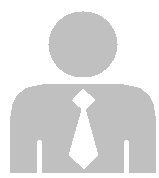 